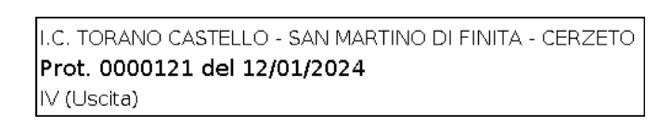 Al sito web / Area AvvisiAgli Atti della ScuolaAi docenti OGGETTO: ELENCO DEI PRIMI TRE CLASSIFICATI ALLE OLIMPIADI DI MATEMATICA                                                                                                                                                                                                                           La responsabilePatrizia ScarpelliCE SCUOLA PRIMARIACE SCUOLA PRIMARIAALUNNOCLASSEDE ROSE ERMINIO     V B   SCUOLA PRIMARIA SARTANOPENSABENE BRANDO        V B SCUOLA PRIMARIA SARTANOCARREA SOFIA   IV B SCUOLA PRIMARIA SARTANOC1 SCUOLA SECONDARIAC1 SCUOLA SECONDARIAALUNNOCLASSEMEOLI GIOVANNI PAOLO1A SCUOLA SECONDARIA DI TORANOLISE SVEVA2A SCUOLA SECONDARIA DI TORANOLAZZINARO DESIREE LUCIA2A SCUOLA SECONDARIA DI TORANOC2 SCUOLA SECONDARIAC2 SCUOLA SECONDARIAALUNNOCLASSESARRO SAVERIO3B SCUOLA SECONDARIA DI CERZETOGALLO CRISTIANO3B SCUOLA SECONDARIA DI CERZETOARAGONA FILIPPO PIO3B SCUOLA SECONDARIA DI CERZETO